УТВЕРЖДЕНОПостановление ПрезидиумаСоветаМогилевскогогородскогообъединенияпрофсоюзов 26.04.2022 № 7-5ПОЛОЖЕНИЕо политике Могилевскогогородскогообъединенияорганизаций профсоюзов, входящих в Федерацию профсоюзов Беларуси,вотношении обработки персональных данных1. Настоящееположениеопределяет деятельностьМогилевского городского объединения организаций профсоюзов, входящих в Федерацию профсоюзов Беларуси(далее – объединение профсоюзов),в отношении обработки персональных данных и принятия мер по их защите в соответствии со статьей 17 Закона Республики Беларусь от 7 мая 2021 г. № 99-З "О защите персональных данных" (далее – Закон).Утверждение положения о политике объединения профсоюзов в отношении обработки персональных данных (далее – Политика) является одной из принимаемых мер по защите персональных данных, предусмотренных статьей 17 Закона.Политика разъясняет субъектам персональных данных, как и для каких целей их персональные данные собираются, используются или иным образом обрабатываются, а также отражает имеющиеся в связи 
с этим у субъектов персональных данных права и механизм их реализации.Политика не применяется при обработке персональных данных 
в процессе трудовой деятельности и при осуществлении административных процедур (в отношении работников и бывших работников объединения профсоюзов).Почтовый адрес объединения профсоюзов: 212030, г. Могилев, ул.Первомайская,71,801, https://https://mogilev-gor.fpb.1prof.by Email:mogilev.gor@fpb.by2.Объединение профсоюзов осуществляет обработку персональных данных в следующих случаях:3. Объединение профсоюзов осуществляет обработку только тех персональных данных, которые необходимы для выполнения заявленных целей, и не допускают их избыточной обработки. 4. Объединение профсоюзов осуществляет хранение персональных данных в форме, позволяющей идентифицировать субъекта персональных данных, не дольше, чем этого требуют заявленные цели обработки персональных данных.5. Объединение профсоюзов не осуществляют передачу персональных данных третьим лицам без согласия субъекта, за исключением случаев, предусмотренных законодательными актами.6. Субъект персональных данных имеет право:6.1. на отзыв своего согласия, если для обработки персональных данных объединение профсоюзов обращалось к субъекту персональных данных за получением согласия. В этой связи право на отзыв согласия не может быть реализовано в случае, когда обработка осуществляется на основании договора либо в соответствии с требованиями законодательства (например, при проведении общественного контроля либо рассмотрении поступившего обращения);6.2. на получение информации, касающейся обработки своих персональных данных объединением профсоюзов, содержащей:место нахождения объединения профсоюзов;подтверждение факта обработки персональных данных обратившегося лица объединением профсоюзов;его персональные данные и источник их получения;правовые основания и цели обработки персональных данных;срок, на который дано его согласие (если обработка персональных данных осуществляется на основании согласия);иную информацию, предусмотренную законодательством;6.3. требовать отобъединения профсоюзов внесения изменений в свои персональные данные в случае, если персональные данные являются неполными, устаревшими или неточными. В этих целях субъект персональных данных прилагает соответствующие документы и (или) их заверенные в установленном порядке копии, подтверждающие необходимость внесения изменений в персональные данные;6.4. получить от объединения профсоюзов информацию о предоставлении своих персональных данных, обрабатываемыхобъединением профсоюзов, третьим лицам. Такое право может быть реализовано один раз в календарный год, а получение соответствующей информации осуществляется бесплатно;6.5. требовать от объединения профсоюзов бесплатного прекращения обработки своих персональных данных, включая их удаление, при отсутствии оснований для обработки персональных данных, предусмотренных Законом и иными законодательными актами;6.6. обжаловать действия (бездействие) и решения объединения профсоюзов, нарушающие его права при обработке персональных данных, в суд в порядке, установленном гражданским процессуальным законодательством.7. Для реализации своих прав, связанных с обработкой персональных данных объединением профсоюзов, субъект персональных данных подает в объединение профсоюзов заявление в письменной форме или в виде электронного документа (а в случае реализации права на отзыв согласия – также в форме, в которой такое согласие было получено) соответственно по почтовому адресу или адресу в сети Интернет, указанным в части шестой пункта 1 Политики. Такое заявление должно содержать:фамилию, собственное имя, отчество (если таковое имеется) субъекта персональных данных, адрес его места жительства (места пребывания);дату рождения субъекта персональных данных;изложение сути требований субъекта персональных данных;идентификационный номер субъекта персональных данных, при отсутствии такого номера – номер документа, удостоверяющего личность субъекта персональных данных, в случаях, если эта информация указывалась субъектом персональных данных при даче своего согласия или обработка персональных данных осуществляется без согласия субъекта персональных данных;личную подпись (для заявления в письменной форме) субъекта персональных данных.8. За содействием в реализации прав субъект персональных данных может также обратиться к лицу, ответственному за осуществление внутреннего контроля за обработкой персональных данных вобъединении профсоюзов, направив сообщение на электронный адрес.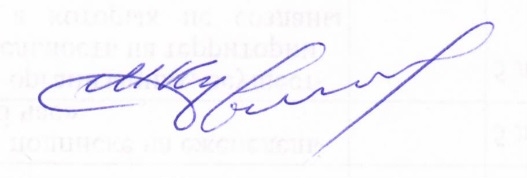 Председатель Могилёвскогогородского объединения профсоюзов				М.В.КулагинЦели обработки персональных данныхКатегории субъектов персональных данных, чьи данные подвергаются обработкеПеречень обрабатываемых персональных данныхПравовые основания обработки персональных данных1234Осуществление общественного контроляЛица, чьи персональные данные обрабатывает оператор, в отношении которых принято решение о проведении мероприятий общественного контроляПерсональные данные лиц, обрабатываемые оператором, в отношении                    которых принято  решение о проведении мероприятий общественного контроля, в соответствии с вопросами, подлежащими проверке, мониторингуОбработка персональных данных является необходимой для выполнения обязанностей (полномочий), предусмотренных законодательными актами (Указ Президента Республики Беларусь от 06.05.2010 № 240 "Об осуществлении общественного контроля профессиональными союзами", Закон Республики Беларусь "О профессиональных союзах", Трудовой кодекс Республики Беларусь, Закон Республики Беларусь "Об охране труда")Защита трудовых и социально-экономических прав членов профсоюза путем проведения консультаций, приемов, составления процессуальных документов, представительства интересов в суде и др.Лица, обратившиеся за защитой трудовых и социально-экономических правФамилия, имя, отчество, адрес места жительства (места пребывания), иные персональные данныеОбработка персональных данных является необходимой для выполнения обязанностей (полномочий), предусмотренных законодательными актами (абзац  двадцатый статьи 6 и абзац шестнадцатый пункта 2 статьи 8 Закона, статья 10 и часть третья статьи 19 Закон Республики Беларусь                          "О профессиональных союзах", статьи 72 и 85, часть первая статьи 86 Гражданского процессуального кодекса Республики Беларусь)Рассмотрение обращений, в том числе внесенных в книгу замечаний и предложений1. Лица,направившие обращение2. Иные лица, чьи персональные данные указаны в обращенииФамилия, имя, отчество либо инициалы, адрес места жительства (места пребывания), суть обращения, иные персональные данные, указанные в обращенииОбработка персональных данных является необходимой для выполнения обязанностей (полномочий), предусмотренных законодательными актами (абзац  двадцатый статьи 6 и абзац шестнадцатый пункта 2 статьи 8 Закона, пункт 1 статьи 3 Закона Республики Беларусь "Об обращениях граждан и юридических лиц"; далее – Закон об обращениях)Предварительная запись на личный приемЛица, обращающиеся на личный приемФамилия, имя, отчество, контактный телефон, суть вопроса Обработка персональных данных является необходимой для выполнения обязанностей, предусмотренных законодательными актами (абзац  двадцатый статьи 6 Закона, пункт 7 статьи 6 Закона об обращениях)Заключение и исполнение гражданско-правовых договоров, не связанных с осуществлением основных задач,  возложенных на Федерацию профсоюзов Беларуси (например, договоры купли-продажи, подряда, аренды и т.п.)Лица, уполномоченные на подписание договораФамилия, имя, отчество либо инициалы лица, должность  лица, подписавшего договор, иные данные в соответствии с условиями договора (при необходимости)1. В случае заключения договора с физическим лицом – обработка на основании договора с субъектом персональных данных (абзац пятнадцатый статьи 6 Закона).2. В случае заключения договора с юридическим лицом – обработка персональных данных является необходимой для выполнения обязанностей (полномочий), предусмотренных законодательными актами (абзац  двадцатый статьи 6 Закона, статья 49, пункт 5 статьи 186 Гражданского кодекса Республики Беларусь)Рассмотрение резюме (анкет, автобиографий, листков по учету кадров, заявлений, рекомендательных писем и т.п.) соискателей на вакантные должности в целях заключения трудового договораФизические лица, которые направили резюмеПерсональные данные в соответствии с содержанием резюме (анкет, автобиографий, листков по учету кадров, заявлений, рекомендательных писем и т.п.)Согласие субъекта персональных данных (при направлении резюме в электронном виде через сайт)(абзац  двадцатый статьи 6 Закона)Обучение профсоюзных кадров и актива Лица, проходящие обучениеФамилия, имя, отчество, паспортные данные,  адрес места жительства (места пребывания), место работы, должность служащего (профессия рабочего)Согласие субъекта персональных данных Проведение спортивных мероприятий, страхование для участия в таких мероприятиях  Лица, которые принимают участие в спортивных мероприятиях  Фамилия, имя, отчество, число месяц и год рождения, паспортные данные, адрес места жительства (места пребывания), место работы, должность служащего, (профессия рабочего), контактный телефонСогласие субъекта персональных данных Проведение культурно-массовых мероприятийЛица, которые принимают участие в культурно -массовых мероприятиях  Фамилия, имя, отчество, число месяц и год рождения, паспортные данные,  адрес места жительства (места пребывания), место работы,  должность служащего (профессия рабочего), контактный телефонСогласие субъекта персональных данныхУчастие в туристско-экскурсионных поездкахЛица, принимающие участие в поездкахФамилия, имя, отчество.При заселении в гостиницу, при поездках за границу – номер паспорта, дата выдачи, кем выдан,  адрес места жительства (места пребывания),  контактный телефонСогласие субъекта персональных данных Проведение заседаний руководящих органов объединения профсоюзовЛица, участвующие в заседанииФамилия, имя, отчество,  число месяц и год рождения, место работы, контактный телефонСогласие субъекта персональных данных